Con motivo de la celebración del DÍA DEL IMPLANTE COCLEAR, nos reuniremos en Madrid el día 23 de febrero 2019 sábado en el Palacio de Cibeles con las siguientes actividades:Acreditación de los participantes en el evento 10,30hVisita guiada y accesible del Palacio de Cibeles a las 11,00h (Ayuntamiento de Madrid, puerta principal) con ayuda técnica. (Metro Banco de España Línea 2). La ayuda técnica hay que solicitarla con el justificante del abono a la jornada.En el Palacio Cibeles, salón de actos, conferencia por Verónica San José Gómez.  Accesibilidad e inclusión, Madrid-Destino “Contenidos culturales accesibles, compromiso del Ayuntamiento de Madrid con la inclusión” con bucle magnético.Comida de hermandad, a las 14h mismo menú adultos y niños: Escuela Chiquitín C/ Sebastián Elcano 16 (autobús 27, metro y cercanías Embajadores). Después de la Comida  16,00 h en el mismo lugar tendremos dos conferencias con transcripción en directo:Telmo Martínez, experto en audiología.- ¿sabes cómo oye tu hijo?Mª Luisa Peña Roldán, Directora Ejecutiva de la Oficina de Atención a la Discapacidad OADIS: ¿Sabes cómo funciona la oficina de atención a la discapacidad OADIS, especial mención a las personas con discapacidad auditiva?En la misma escuela chiquitín:Actividades especificas para niños después de la comida con monitores.Prueba de escape-room, para adolescentes. Los menores de 18 años que quieran participar deberán tener autorización de sus padres para la actividad. Plazas limitadas. socios 18,00 euros/persona y NO socios 28,00 euros/personaÚltimo día de inscripción: día 08 de febrero 2019Nº de cuenta AICCAM: ES95 2100 0600 81 0203677605Concepto:  Día IC Madrid 23-02-2019 Al realizar el ingreso, mandad el justificante, junto al impreso especificando si necesitáis ayuda técnica Frecuencia modulada, Lengua de signos para la visita al Palacio de Cibeles.Para más información: Correo electrónico: aiccam@implantecoclear.orgWhatsApp: 636 94 31 21 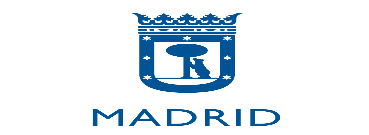 Colaboradores: 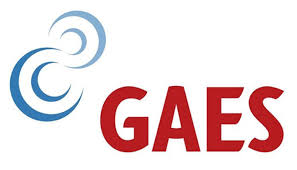 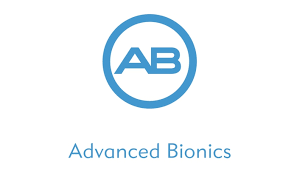 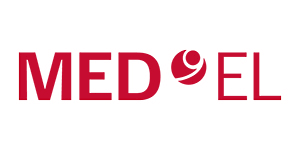 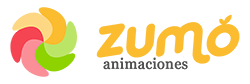 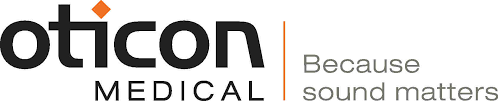 FORMULARIONúmero de socio:Implantado/a /os/as:  Edad, nombre y apellidos:Necesita ayuda técnica visita Palacio de Cibeles; Frecuencia Modulada, Lengua de signos, indique cual:_______________________________________________________________________Nombre  apellidos, edad del/ de los  acompañante/  o del grupo familiar si asisten al día del Implante Coclear:Después de la comida, señale con un equis la actividad a realizar, y el nombre, puede marcar una, dos o las tres;ConferenciaActividades lúdicas para niñosEscape roomNombre padre/madre/tutor: _________________________________________________ Autorizo a mi hijo_____________________________________________________, menor de edad a realizar la actividad de escape room, eximiendo de cualquier responsabilidad a A.I.C.C.A.M., escuela Chiquitín, y zumo animaciones, por la participación en el referido eventoFdo:DNI: 